2018 Dotty Whitcomb Memorial Turkey Dip Swim MeetSaturday, November 10, 2018 in Pensacola, Florida SANCTIONED BY: Southeastern Masters Swimming for U. S. Masters Swimming, Inc., Sanction No. HOSTED BY: Gulf Coast Pirate Swimmers. MEET DIRECTOR: Bill Knisely – phone # 850-336-5729, email: desotooilprop@gmail.com.MAIL ENTRIES TO: Kay Miller, 861 Chadwick Street, Pensacola, FL 32503.  Phone # 850-261-5848. FAX ENTRIES TO: 850-484-1876, attn.: Kay Miller ENTRY FEE:  $35 per swimmer – includes dinner party immediately following meet at Cactus Cantina Mexican Grill located ½ block from pool.  Make check payable to:   Gulf Coast Pirate Swimmers ENTRY DEADLINE: Entry deadline is Tues., Nov 6, 2018.  Entries must be received, not postmarked, by the deadline. Late entries arriving by email and by fax after that date will be accepted at the discretion of the meet director, plus a $10.00 late entry fee, and only if such entries do not require additional heats. DECK ENTRIES: Deck entries will be allowed at the discretion of the Meet Director. We will try to accommodate deck entries but only if such entries do not require additional heats. Swimmers registering for the meet as deck entries will be asked to pay both the regular and the late entry fees. Deck entries made by swimmers registered in our meet simply to enhance their or their team’s chance to score points will not be accepted. FACILITY: Pensacola State College Aquatics Center, 1000 College Blvd., Building 3, Pensacola, FL 32504.  This is a 25 Yard indoor, 6 lane competition pool, 9’ deep tapering to 4’deep.  5 lanes will be used for competition and 1 lane will be designated for warm-up/warm-down.POOL LENGTH:  The length of the competition course without a bulkhead is in compliance and on file with USMS, in accordance with articles 105.1.7 and 107.2.1.RULES: 2018 USMS Rules and Southeastern LMSC Safety guidelines and warm-up procedures will govern. Safety guidelines specify feet-first entry during warm-ups except for designated sprint lanes. ELIGIBILITY: All swimmers must be registered with United States Masters Swimming, Inc. Please enclose a photocopy of your year 2018 USMS registration with your entry materials. If not provided in advance, you will be asked to show a 2018 USMS registration card when you check in. Swimmers will be able to register with USMS at the meet. ENTRIES: A swimmer may enter up to 5 individual events, exclusive of relays. Please submit entries on the attached form. Entry times will be assumed to be in yards unless otherwise indicated.  NT entries will be seeded as slowest times. Please avoid using NT times whenever possible, and please use realistic entry times. SEEDING: All events will be seeded slow to fast and without regard to age or gender. Results will be tabulated by gender and age group as defined by USMS. SCHEDULE: Warm-up will begin at 12 Noon. Competition will begin at 1:00PM.HEAT SHEETS: Will be available at the meet at no charge.SCORING: First 5 finishes in each event, by age and gender, will be scored as follows: Individual events 6,4,3,2,1; Relay events 12,8,6,4,2.  For purposes of awards and scoring, the age of the youngest relay team member shall determine the age group in the following age categories: 18+, 25+, 35+,45+, 55+, 65+, 75+, 85+, etc.RELAYS: Relays will be deck-entered using forms provided at the meet. Relay team members must be registered with the same club.  Relay points will count towards team point totals but not towards individuals point totals.AWARDS: High point awards will be given to top male and female swimmers in each age group based on points scored in individual events.  There will also be a high point team award.  Age groups for individual events are: 18-24, 25-29, 30-34, 35-39, 40-44, 45-49, 50-54, 55-59, 60-64, 65-69, 70-74, 75-79, 80-84, 85-89, 90-94, etc.  Your age is determined as of the day of the meet.EMERGENCY PHONE CONTACT: The phone number at the pool office is 850-484-1311.  This number is for emergency purposes only during competition.  HOTEL ACCOMMODATIONS: Hampton Inn, 2187 Airport Blvd, Pensacola, FL 32504.  Phone # 850-478-1123.CONCESSIONS AND SEATING:  There is no concession stand at the swimming pool.  You are welcomed to bring in coolers.  There are two sets of bleachers at the pool.  We will have some snacks and water available for swimmers and families at the meet. Directions to the Pool:From I-10 East/West to I-110 to Airport Blvd. exit.  Left A onto Airport Blvd. to 12th Ave. Left on 12th Ave. to College Blvd. Go past WSRE building on right and turn right into the pool parking lot.  Pool is in Building 3 on the right side of the building.From Hwy. 98, over the Three Mile Bridge to I – 110 North.  Exit at Airport Blvd. Turn onto Airport Blvd. to 12Th Ave.  Turn left on 12th Ave to College Blvd.  Go left onto College Blvd, past WSRE Building on right and turn right into the pool parking lot.  Pool is in Building 3 on the right side of the building.2018 Dotty Whitcomb MemorialTURKEY DIP (SCY) Swim Meet Entry SheetSaturday, November 10, 2018 at PSC Natatorium, Pensacola, FloridaNAME _______________________________ ,_ _____________________________ SEX ________AGE _____________                                                                            (Last, First) 				                                  (Age as of 11/10/2018)POSTAL ADDRESS _______________________________ _____ ,  _________________ ____ , _ _____ ,  ____________ EMAIL ADDRESS ____________________________________________USMS REGISTRATION NO. __________________                                         (Legibility is a virtue)                                                                                            (Please attach copy of 2018 USMS registration card) DAYTIME PHONE (________) _________-_______________		 									Entry Fees: Please make checks payable to:EVENING PHONE (________) _________-_______________ 		Gulf Coast Pirate Swimmers									Meet entry fee: $35.00 (includes dinner partyBIRTHDATE _______________________________________		immediately following meet)		 									Guest for dinner:  $10.00SWIM CLUB NAME _______________________________________ SWIM CLUB ABBREVIATION ___________________ )SATURDAY November 10, 2018Warm-ups at NOON competition at 1:00 p.m.            WOMEN                                                                                                                                           MEN Event No.   Entry Time  		                    Event                                                	  Entry Time             Event No.       1 	     deck enter                                  200 Yard Mixed Medley Relay 		  deck enter 	            1       2 	  ____________ 		100 Yard Free 				____________               3       4	  ____________ 		50 Yard Fly				____________               5      6	  ____________			100 Yard Back				____________               7       8 	  ____________			50 Yard Free 				____________               9     10 	  ____________			100 Yard Breast			 	____________             11     12	  ____________			50 Yard Back				____________             13     14	  ____________			500 Yard Free 				____________             15     16 	  ____________ 		100 Yard Fly 				____________             17     18 	  ____________			50 Yard Breast 				____________             19     20	  ____________			100 Yard IM				____________             21     22	  ____________ 		200 Yard Free				____________             23     24 	     deck enter 			200 Yard Free Relay (women) 			                           -      - 					200 Yard Free Relay (men) 	                  deck enter                 25     26	  ____________ 		1650 Yard Free 			               ____________             27 	PARTICIPANT WAIVER AND RELEASE OF LIABILITY,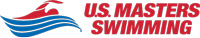 ASSUMPTION OF RISK AND INDEMNITY AGREEMENTFor and in consideration of United States Masters Swimming, Inc. (“USMS”) allowing me, the undersigned, to participate in any USMS sanctioned or approved activity, including swimming camps, clinics, and exhibitions; learn-to-swim programs; swimming tryouts; fitness and training programs (including dryland training); swim practices and workouts (for both pool and open water); pool meets; open water competitions; local, regional, and national competitions and championships (both pool and open water); and related activities (“Event” or “Events”); I, for myself, and on behalf of my spouse, children, heirs and next of kin, and any legal and personal representatives, executors, administrators, successors, and assigns, hereby agree to and make the following contractual representations pursuant to this Waiver and Release of Liability, Assumption of Risk and Indemnity Agreement (the “Agreement”);I hereby certify and represent that (i) I am in good health and in proper physical condition to participate in the Events; and (ii) I have not been advised of any medical conditions that would impair my ability to safely participate in the Events. I agree that it is my sole responsibility to determine whether I am sufficiently fit and healthy enough to participate in the Events.I acknowledge the inherent risks associated with the sport of swimming. I understand that my participation involves risks and dangers, which include, without limitation, the potential for serious bodily injury, sickness and disease, permanent disability, paralysis and death (from drowning or other causes); loss of or damage to personal property and equipment; exposure to extreme conditions and circumstances; accidents involving other participants, event staff, volunteers or spectators; contact or collision with natural or manmade objects; dangers arising from adverse weather conditions; imperfect water conditions; water and surface hazards; facility issues; equipment failure; inadequate safety measures; participants of varying skill levels; situations beyond the immediate control of the Event organizers; and other undefined, not readily foreseeable and presently unknown risks and dangers (“Risks”). I understand that these Risks may be caused in whole or in part by my own actions or inactions, the actions or inactions of others participating in the Events, or the negligent acts or omissions of the Released Parties defined below, and I hereby expressly assume all such Risks and responsibility for any damages, liabilities, losses or expenses that I incur as a result of my participation in any Events.I agree to be familiar with and to abide by the Rules and Regulations established by USMS, including any safety regulations. I accept sole responsibility for my own conduct and actions while participating in the Events.I hereby Release, Waive and Covenant Not to Sue, and further agree to Indemnify, Defend and Hold Harmless the following parties: USMS, its members, clubs, workout groups, event hosts, employees, and volunteers (including, but not limited to, event directors, coaches, officials, judges, timers, safety marshals, lifeguards, and support boat owners and operators); the USMS Swimming Saves Lives Foundation; USMS Local Masters Swimming Committees (LMSCs); the Event organizers and promoters, sponsors and advertisers; pool facility, lake and property owners or operators hosting the Events; law enforcement agencies and other public entities providing support for the Events; and each of their respective parent, subsidiary and affiliated companies, officers, directors, partners, shareholders, members, agents, employees, and volunteers (individually and collectively, the “Released Parties”), with respect to any liability, claim(s), demand(s), cause(s) of action, damage(s), loss or expense (including court costs and reasonable attorneys’ fees) of any kind or nature (“Liability”) which may arise out of, result from, or relate in any way to my participation in the Events, including claims for Liability caused in whole or in part by the negligent acts or omissions of the Released Parties. I further agree that if, despite this Agreement, I, or anyone on my behalf, makes a claim for Liability against any of the Released Parties, I will indemnify, defend and hold harmless each of the Released Parties from any such Liabilities which any may be incurred as the result of such claim.I hereby warrant that I am of legal age and competent to enter into this Agreement, that I have read this Agreement carefully, understand its terms and conditions, acknowledge that I will be giving up substantial legal rights by signing it (including the rights of my spouse, children, heirs and next of kin, and any legal and personal representatives, executors, administrators, successors, and assigns), acknowledge that I have signed this Agreement without any inducement, assurance, or guarantee, and intend for my signature to serve as confirmation of my complete and unconditional acceptance of the terms, conditions and provisions of this Agreement. This Agreement represents the complete understanding between the parties regarding these issues and no oral representations, statements, or inducements have been made apart from this Agreement. If any provision of this Agreement is held to be unlawful, void, or for any reason unenforceable, then that provision shall be deemed severable from this Agreement and shall not affect the validity and enforceability of any remaining provisions.	Revised 07/01/2014- ////////////////// 200 yard Free Relay (men) ////////////////// 22 23 ////////////////// 200 yard Mixed Medley Relay //////////Last NameFirst NameMISex (circle) M       FSex (circle) M       FDate of Birth (mm/dd/yy)Street Address, City, State, ZipStreet Address, City, State, ZipStreet Address, City, State, ZipStreet Address, City, State, ZipStreet Address, City, State, ZipStreet Address, City, State, ZipSignature of ParticipantSignature of ParticipantSignature of ParticipantSignature of ParticipantDate SignedDate Signed